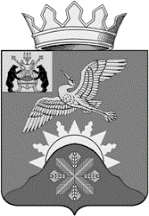 Российская ФедерацияНовгородская областьАДМИНИСТРАЦИЯ БАТЕЦКОГО МУНИЦИПАЛЬНОГО РАЙОНАРАСПОРЯЖЕНИЕот 22.01.2020 № 5-ргп. БатецкийОб организации универсальныхярмарок В соответствии с Федеральным законом от 6 октября 2003 года № 131-ФЗ «Об общих принципах организации местного самоуправления в Российской Федерации», Федеральным законом от 28 декабря 2009 года № 381-ФЗ «Об основах государственного регулирования торговой деятельности в Российской Федерации»:1. Организовать проведение универсальных ярмарок в п. Батецкий по              ул. Зосимова в период с 3 февраля по 02 марта 2020 года. 2. Организацию ярмарки осуществлять в соответствии с Порядком организации ярмарок на территории области и продажи товаров (выполнения работ, оказания услуг) на них и требований к организации продажи товаров              (в том числе товаров, подлежащих продаже на ярмарках соответствующих типов и включению в соответствующий перечень) (выполнение работ, оказания услуг) на ярмарках, утвержденным постановлением Администрации Новгородской области от 10.06.2011 № 241.3. Контроль за выполнением распоряжения возложить на заместителя Главы администрации Батецкого муниципального района Полушкина В.Ю.4. Опубликовать распоряжение в муниципальной газете «Батецкий вестник». Глава района                                   В.Н. Ивановат№ 56р